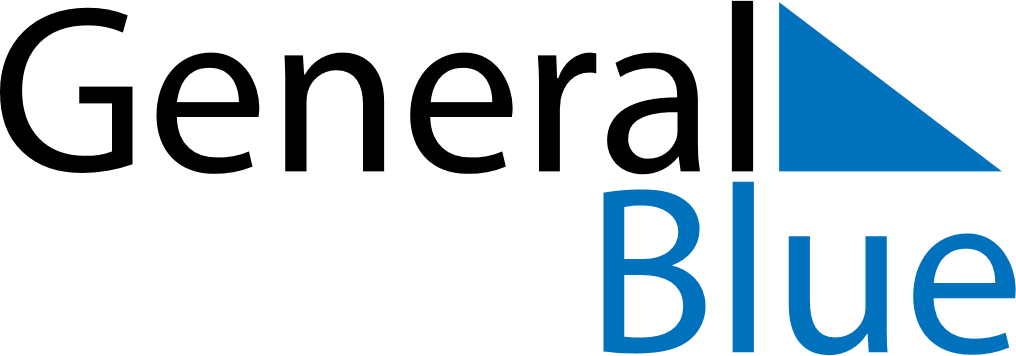 June 2030June 2030June 2030June 2030June 2030June 2030South KoreaSouth KoreaSouth KoreaSouth KoreaSouth KoreaSouth KoreaMondayTuesdayWednesdayThursdayFridaySaturdaySunday123456789Memorial Day101112131415161718192021222324252627282930NOTES